Automotive Steering, Suspension & AlignmentChapter 5 – Tire-Pressure Monitoring SystemsLesson PlanCHAPTER SUMMARY: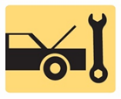 1. Need for Tire Pressure Monitoring, Tread Act, Indirect TPMS, Direct TPMS, and TPMS Pressure Sensors2. TPMS Sensor Operation, TPMS Receiver, TPMS Diagnosis, and TPMS Sensor Activations 3. TPMS Diagnostic Tools, Sensor Replacement Options, and TPMS Sensor Relearn4. TPMS Sensor Service Tools_____________________________________________________________________________________OBJECTIVES: 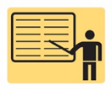 1. Explain why a tire-pressure monitoring system (TPMS) is used.2. Discuss the TREAD Act.3. Explain indirect and direct TPMS.4. List the two types of TPMS pressure sensors.5. Discuss TPMS sensor operation and the TPMS receiver.6. Explain direct TPMS diagnosis and TPMS diagnostic tools.7. List replacement options for TPMS sensors.8. Describe how to relearn TPMS sensors and the tools needed to service a TPMS._____________________________________________________________________________________RESOURCES: (All resources may be found at jameshalderman.com)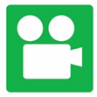 1. Task Sheet: Tire Pressure Monitoring System2. Chapter PowerPoint 3. Crossword and Word Search Puzzles (A4) 4. Videos: (A4) Suspension and Steering5. Animations: (A4) Suspension and Steering_____________________________________________________________________________________ACTIVITIES: 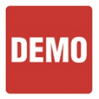 1. Task Sheet: Tire Pressure Monitoring System _____________________________________________________________________________________ASSIGNMENTS: 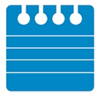 1. Chapter crossword and word search puzzles from the website.2. Complete end of chapter quiz from the textbook. 3. Complete multiple choice and short answer quizzes downloaded from the website._____________________________________________________________________________________CLASS DISCUSSION: 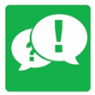 1. Review and group discussion chapter Frequently Asked Questions and Tech Tips sections. 2. Review and group discussion of the five (5) chapter Review Questions._____________________________________________________________________________________NOTES AND EVALUATION: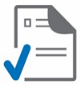 _____________________________________________________________________________________